Sunday, October 21, 2012Sunday, October 21, 2012Monday, October 22, 2012Monday, October 22, 2012Tuesday, October 23, 2012Tuesday, October 23, 2012Wednesday, October 24, 2012Wednesday, October 24, 2012Thursday, October 25, 2012Thursday, October 25, 2012Friday, October 26, 2012Friday, October 26, 2012Saturday, October 27, 2012Saturday, October 27, 20126:00AMHandy Manny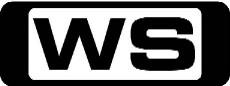 GThe Great Outdoors / The Cowboy CookoutJoin Handy Manny, who with the help of his amazing set of talking tools is the town's expert when it comes to repairs. 6:30AMFish HooksGHooray For Hamsterwood/The Tale Of Sir Oscar FishFollow three friends from Freshwater High, a school submerged in a giant fish tank in a pet store. With the voices of KYLE MASSEY, CHELSEA STAUB and JUSTIN ROILAND.7:00AMWeekend Sunrise 'CC'Wake up to a better breakfast with Andrew O'Keefe and Samantha Armytage for all the latest news, sport and weather. 10:00AMThe Morning Show - Weekend 'CC'PGJoin Larry Emdur and Kylie Gillies to catch up on all the highlights from this week's program, including a variety of segments on the latest news, entertainment and other hot topics. 11:00AMKochie's Business Builders 'CC'GDavid Koch provides practical advice to small and medium-sized business owners to help cement future growth and success. 11:30AMOutsourced (R)PG(S)Training DayWhen the train they are on for a trip breaks down, Todd has to conduct team building exercises in the middle of the crowded train. Starring BEN RAPPAPORT, RIZWAN MANJI, PARVESH CHEENA, REBECCA HAZLEWOOD, ANISHA NAGARAJAN, DIEDRICH BADER and KEN KWAPIS.12:00PMSeven's V8 Supercars 2012 'CC'V8 Supercars: Armor All Gold Coast 600, QueenslandToday's coverage of the Armor All Gold Coast 600 includes V8 Supercars Qualifying and the supports action from the V8 Utes and Aussie Racing Cars. Hosted by Matt White. 2:30PMSeven's V8 Supercars 2012 'CC'V8 Supercars: Armor All Gold Coast 600, QueenslandThe V8 Supercars are on the Gold Coast for the final enduro event of 2012. Today's coverage of the Armor All Gold Coast 600 includes the final 300 kilometre race of the weekend. Hosted by Matt White. 5:30PMCoxy's Big BreakGAPT Europe Special - Part TwoCoxy's journey begins in the city of Lyon, the gastronomic and cultural centre of France where he learns to cook the local cuisine and explores the renaissance architecture of the city. From Lyon it's off to the wine region os Beaujolais stopping for a game of Boule on the way. Coxy visits a family vineyard before heading south to Vienne, a town overflowing with Roman history. Vienne is also well-known for their snails, the edible type! The cruise continues with a visit to a pastoral property specialising in goat's cheese, and a historic medieval village. Finally there's 'black gold' to unearth at a local truffle farm. Presented by GEOFFREY COX.6:00PMSeven News 'CC'Jennifer Keyte presents today's news and weather. Sport is with Tim Watson. 6:30PMSunday Night 'CC'Chris Bath leads a team of Australia's best reporters, breaking the stories that matter. 7:30PMProgram T.B.A.Details to be advised.8:00PMProgram T.B.A.Details to be advised.8:30PMKilling Time 'CC'M(L,V,S,D)Dennis Allen's empire begins to crumble. Fraser is called to defend an old friend Lewis Moran, just as he finds himself fighting to hold on to his girlfriend who has grown weary of his egotistical ways. Starring DAVID WENHAM, COLIN FRIELS, DIANA GLENN, RICHARD CAWTHORNE, KRIS MCQUADE, MALCOM KENNARD, SEAN REES-WEMYSS, BETHANY WHITMORE, KERRY WALKER, LOUISE CRAWFORD, KATE JENKINSON, REEF IRELAND, MARTIN SHARPE, RICHARD SUTHERLAND, TERRY NPRROS, MARTIN SHARPE, MAX FAIRCHILD, JOHN BRUMPTON, FRED WHITLOCK and PAUL MODER.9:30PMStrike Back 'CC'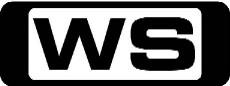 ** New Double episode **AVA mission in Vienna is diverted when the team learns that four European Union officials - including agent John Allen who has knowledge on the Latif project- have been kidnapped in Kosovo. Behind the abduction is a Kosovo heroin overlord who seeks the release of his cousin Rama, an imprisoned terrorist involved in multiple international attacks. Under the auspices of Kosovo peacekeeping forces led by U.S. Major Donoghue, Scott and Stonebridge are airlifted with Rama into a Kosovo forest in an attempt to make an swap. But an unexpected fire exchange throws their mission into mayhem. Scott, Stonebridge and the four EU hostages find their backs to the wall in Kosovo after a double-cross involving KFOR troops and the twisted drug overlord Hasani. Starring PHILIP WINCHESTER, SULLIVAN STAPLETON, MICHELLE LUKES, EVA BIRTHISTLE, AMANDA MEALING, JIMI MISTRY, RHASHAN STONE and RICHARD ARMITAGE.11:30PMParking Wars  **Final**PGIn tonight's season finale, a woman who's lost the keys to her impounded car, loses her cool. A tow driver has to tow the car of an irate father of twins. And an officer at the impound won't release a man's car without his mother-in-law. And Tiffany uses her ticket 'genie' to find parking violators. 12:00AMSpecial (R) 'CC'GUnlikely Animal FriendsCan animals really build friendships with other species or even their own prey? Find out in this heart-warming special on curious animal couplings. 1:00AMHouse Calls To The Rescue (R) 'CC'GThe building and gardening teams combine to rescue a family's backyard botch-up. Plus our treasure hunter finds a fortune in old movie posters. 2:00AMHome ShoppingShopping program. 3:00AMNBC Today 'CC'International news and weather including interviews with newsmakers in the world of politics, business, media, entertainment and sport. 4:00AMNBC Meet The Press 'CC'David Gregory interviews newsmakers from around the world. 5:00AMSunrise Extra 'CC'Bringing you the best moments of your mornings with the Sunrise team. 5:30AMSeven Early News 'CC'Natalie Barr and Mark Beretta present the latest news, sport and weather from around Australia and overseas. 6:00AMSunrise 'CC'Wake up to a better breakfast with Melissa Doyle and David Koch for all the latest news, sport and weather. 9:00AMThe Morning Show 'CC'PGJoin Larry Emdur and Kylie Gillies each morning for all the latest news, entertainment and a variety of regular segments. 11:30AMSeven Morning News 'CC'The latest news from around Australia and overseas. Presented by Ann Sanders. 12:00PMThe Midday Movie (R) 'CC'MForever LoveA woman awakens from a 20-year coma to learn that her best friend stepped into her roles as wife and mother, and the journey to reconnect with her family unveils her great inner strength. Starring REBA MCENTIRE, BESS ARMSTRONG and TIM MATHESON.2:00PMProgram T.B.A.Details to be advised.3:00PMMedical Emergency (R) 'CC'PGKerang train crash patient, Vicki, undergoes surgery to her shattered face while her husband and two daughters wait anxiously. 3:30PMToybox 'CC'PTina's Lost FriendWatch the toys come alive when we open the lid to a fantasy world full of fun, music, learning and adventure! 4:00PMIt's Academic 'CC'CSimon Reeve hosts all new episodes of the educational and entertaining show where schools compete to win cash and prizes. 4:30PMSeven News At 4.30 'CC'The latest news, sport and weather from around Australia and overseas. 5:00PMThe Price Is Right 'CC'GLarry Emdur hosts one of Australia's all-time favourite game shows, with all new sets, exciting new games and fabulous prizes. 5:30PMDeal Or No Deal 'CC'GJoin Andrew O'Keefe in the exhilarating game show where contestants play for $200,000. 6:00PMSeven News 'CC'Peter Mitchell presents today's news with David Brown updating the weather. Sport is with Sandy Roberts. 6:30PMToday Tonight 'CC'Matt White reports on the latest news and current social issues. 7:00PMHome and Away 'CC'PG(D,V)Heath wants Adam to stay away from Bianca. Brax and Adam get information about Kyle's whereabouts. Meanwhile, Leah and Roo set Marilyn up with an online dating profile. Starring ADA NICODEMOU, EMILY SYMONS, LISA GORMLEY, GEORGIE PARKER, STEVE PEACOCKE and DAN EWING.7:30PMThe X Factor 'CC'PGThe Live ShowThe X Factor Top 7 are back to perform for their lives in the next Live Show. Judges Guy Sebastian, Ronan Keating, Mel B and Natalie Bassingthwaighte are putting the contestants through their paces to see who really has The X Factor. Hosted by Luke Jacobz. 9:15PMScandal 'CC'MDirty Little SecretsWhen Pope & Associates' newest client, DC Madam Sharon Marquette, is under investigation, the team needs to do everything possible to keep her client list under wraps. The list is literally a Who's Who of DC influentials - and while it's Olivia's job to protect her client, she finds herself protecting a lot more than just the madam. Meanwhile, Quinn runs into some trouble with the President's former intern, Amanda Tanner. Starring KERRY WASHINGTON, HENRY IAN CUSICK, COLUMBUS SHORT, GUILLERMO DIAZ, DARBY STANCHFIELD, KATIE LOWES, TONY GOLDWYN, JEFF PERRY, MIMI KENNEDY, JOSHUA MALINA, BELLAMY YOUNG, MATT LETSCHER, LIZA WEIL, BRENDAN HINES, JOHN GETZ, MEGAN GALLAGHER and TROY WINBUSH.10:15PMThe Amazing Race 'CC'PGThere's No Crying In BaseballThe Amazing Race is back for it's 21st season, and a new twist will raise the stakes as the teams travel through three continents, nine countries and cover more than 40,000 kms. Hosted by Phil Keoghan. 11:15PMUp All Night 'CC'PGNew Year's EveReagan's extreme competitiveness comes out at a New Year's Eve game night, much to Chriss embarrassment. Meanwhile, Kevin worries that Ava is ashamed of him and Missy brings an unexpected date to the party. Guest starring JASON LEE. Also starring CHRISTINA APPLEGATE, MAYA RUDOLPH, WILL ARNETT, JENNIFER HALL and NICK CANNON.11:45PMSuits 'CC'MRewindWith the vote for managing partner fast approaching, Harvey asks Mike to step up in order to turn the tide in Jessica's favour without her knowing it. Mike is only too eager to do a little bit of skullduggery for his mentor, so while Harvey takes a very  personal day, Mike tries to get in touch with a former Pearson Hardman employee with ties to a dark piece of firm history...Starring GABRIEL MACHT, PATRICK J  ADAMS, RICK HOFFMAN, MEGHAN MARKLE, SARAH RAFFERTY, GINA TORRES, DAVID COSTABILE, REBECCA SCHULL and TOM LIPINSKI.1:00AMHome ShoppingShopping program. 3:30AMRoom For Improvement (R) 'CC'GHawthorn - Lounge/DiningGot messy kids? Don't miss our fantastic ideas for a family living room as the RFI team come to the rescue. 4:00AMNBC Today 'CC'International news and weather including interviews with newsmakers in the world of politics, business, media, entertainment and sport. 5:00AMSunrise Extra 'CC'Bringing you the best moments of your mornings with the Sunrise team. 5:30AMSeven Early News 'CC'Natalie Barr and Mark Beretta present the latest news, sport and weather from around Australia and overseas. 6:00AMSunrise 'CC'Wake up to a better breakfast with Melissa Doyle and David Koch for all the latest news, sport and weather. 9:00AMThe Morning Show 'CC'PGJoin Larry Emdur and Kylie Gillies each morning for all the latest news, entertainment and a variety of regular segments. 11:30AMSeven Morning News 'CC'The latest news from around Australia and overseas. Presented by Ann Sanders. 12:00PMThe Midday Movie (R) 'CC'M(V,A)LewisLewis investigates the vicious murder of a young barmaid after leaving a professor's book launch. Starring KEVIN WHATELY, LAURENCE FOX, REBECCA FRONT, CLARE HOLMAN, SELINA CADELL, ANASTASIA HILLE, CARA HORGAN, ADRIAN LUKIS, ART MALIK, TOM MISON and JAMES FOX.2:00PMDr Oz 'CC'PG(A)The Teen Mom Phenomenon: Dr. Oz Is Joined By The Cast Of MTV’s ‘Teen Mom’Find out what the audience of mothers has to say about teenage pregnancy and how it's portrayed on Teen Mom. There's no holding back on this hot button issue. 3:00PMMedical Emergency (R) 'CC'PGThe condition of 42-year-old chemical burn victim Craig is deteriorating rapidly, with his airwaves continuing to swell at an alarming pace. 3:30PMToybox 'CC'PTickled PinkWatch the toys come alive when we open the lid to a fantasy world full of fun, music, learning and adventure! 4:00PMIt's Academic 'CC'CSimon Reeve hosts all new episodes of the educational and entertaining show where schools compete to win cash and prizes. 4:30PMSeven News At 4.30 'CC'The latest news, sport and weather from around Australia and overseas. 5:00PMThe Price Is Right 'CC'GLarry Emdur hosts one of Australia's all-time favourite game shows, with all new sets, exciting new games and fabulous prizes. 5:30PMDeal Or No Deal 'CC'GJoin Andrew O'Keefe in the exhilarating game show where contestants play for $200,000. 6:00PMSeven News 'CC'Peter Mitchell presents today's news with David Brown updating the weather. Sport is with Sandy Roberts. 6:30PMToday Tonight 'CC'Matt White reports on the latest news and current social issues. 7:00PMHome and Away 'CC'PG(D)John attempts to patch things up with Gina. Casey and Sasha decide to be friends. Heath and Adam knock heads over Bianca. Meanwhile, Brax finds out Kyle's in Melbourne and sets off with Heath to find him. Starring SONIA TODD, SHANE WITHINGTON, LISA GORMLEY, STEVE PEACOCKE, DAN EWING and LINCOLN YOUNES.7:30PMThe X Factor 'CC'PGThe Live DeciderFrom the Top 7 down to 6, who will be going home tonight? The X Factor contestants will be performing with a very special guest before someone has to leave the show. Hosted by Luke Jacobz. 8:45PMWinners & Losers 'CC'M(S)Eyes Wide OpenDuring preparations for her and Doug's engagement party, Sophie begins to feel a growing sense of dread. It builds until Sophie finds herself in the grips of a panic attack. It would appear that Matt and Bec have moved through their revent difficulties and into a loving phase of their relationship. When Bec discovers a forgotten sketchbook, which holds plans and designs for their ideal home, she feels it's the perfect time to finally get their dream house under way. But there is a secret that threatens to shatter Bec's dreams irrevocably. Meanwhile, Frances throws herself into her first general public case with fervour and Jenny's anxiously waiting for an emailed response from Callum. Starring MELANIE VALLEJO, MELISSA BERGLAND, VIRGINIA GAY, ZOE TUCKWELL-SMITH, BLAIR MCDONOUGH, DAMIEN BODIE, STEPHEN PHILLIPS, TOM WREN, DENISE SCOTT, FRANCIS GREENSLADE and JACK PEARSON.9:45PMGrey's Anatomy 'CC'MLove The One You're WithThe survivors from the crash are asked to make an almost impossible decision that will affect the rest of their lives. Meanwhile, tension grows between Jackson and April after they're forced to work together, and Alex tries to restrain himself with one of the interns. Starring ELLEN POMPEO, PATRICK DEMPSEY, SANDRA OH, JUSTIN CHAMBERS, JAMES PICKENS JR, SARA RAMIREZ, ERIC DANE, KEVIN MCKIDD, JESSICA CAPSHAW, JESSE WILLIAMS, SARAH DREW, WILLIAM DANIELS and STEVEN CULP.10:45PMSmash 'CC'MThe Movie Star'Bombshell' is turned upside-down by the arrival of movie star Rebecca Duvall. Karen and Ivy are drawn into an uneasy alliance against their new rival - but can they overcome their history? The romance between Tom and Sam heats up and Julia and Frank must put aside their differences to address a family crisis. Meanwhile, Dev faces a big decision. Guest starring UMA THURMAN and LESLIE ODOM, JR. Also starring DEBRA MESSING, JACK DAVENPORT, CHRISTIAN BORLE, MEGAN HILTY and KATHARINE MCPHEE.11:45PMI Just Want My Pants Back  **New Series Premiere**M(S)PilotFollows the journey of a group of young twenty-somethings, who are trying to make a life for themselves in New York City, while struggling with sex, love, careers and friendships. Starring PETER VACK, KIM SHAW, KELLI BARRETT and JORDAN CARLOS.12:15AMSons And Daughters (R) 'CC'GAmanda makes a confession to Wayne and Shelley does some- thing rash. Starring PAT MCDONALD, IAN RAWLINGS, LEILA HAYES, BRIAN BLAIN, DANNY ROBERTS and TOM RICHARDS.1:00AMHome ShoppingShopping program. 4:00AMNBC Today 'CC'International news and weather including interviews with newsmakers in the world of politics, business, media, entertainment and sport. 5:00AMSunrise Extra 'CC'Bringing you the best moments of your mornings with the Sunrise team. 5:30AMSeven Early News 'CC'Natalie Barr and Mark Beretta present the latest news, sport and weather from around Australia and overseas. 6:00AMSunrise 'CC'Wake up to a better breakfast with Melissa Doyle and David Koch for all the latest news, sport and weather. 9:00AMThe Morning Show 'CC'PGJoin Larry Emdur and Kylie Gillies each morning for all the latest news, entertainment and a variety of regular segments. 11:30AMSeven Morning News 'CC'The latest news from around Australia and overseas. Presented by Ann Sanders. 12:00PMThe Midday Movie (R) 'CC'M(V,A)LewisA student production of The Merchant of Venice is cut short when the actor playing Shylock is stabbed to death with a prop knife. Starring KEVIN WHATELY, TARIQ JORDAN, ABBY FORD, DANIEL SHARMAN, DAISY LEWIS, ALED PEDRICK, SHAUGHAN SEYMOUR, RONAN VIBERT, BRYAN DICK, JO HERBERT, SONYA CASSIDY, MAUREEN BEATTIE, GEOFF BRETON, ANNABELLE DOWLER, LAURENCE FOX, CLARE HOLMAN and SHEREEN MARTINEAU.2:00PMDr Oz 'CC'PGDr. Oz's Top 10 Daily Essentials: 10 Steps You Must Take Everyday To Be HealthyDr. Oz boils down what he considers the top 10 most essential habits you need to carry out on a daily basis for optimal health, with everything from sitting less  and stretching more to having more sex. 3:00PMMedical Emergency (R) 'CC'PGA Victorian Air Ambulance crew rush 38 year-old, John, to The Alfred after he sustains serious injuries from a head-on car accident. 3:30PMToybox 'CC'PClever CapeWatch the toys come alive when we open the lid to a fantasy world full of fun, music, learning and adventure! 4:00PMIt's Academic 'CC'CSimon Reeve hosts all new episodes of the educational and entertaining show where schools compete to win cash and prizes. 4:30PMSeven News At 4.30 'CC'The latest news, sport and weather from around Australia and overseas. 5:00PMThe Price Is Right 'CC'GLarry Emdur hosts one of Australia's all-time favourite game shows, with all new sets, exciting new games and fabulous prizes. 5:30PMDeal Or No Deal 'CC'GJoin Andrew O'Keefe in the exhilarating game show where contestants play for $200,000. 6:00PMSeven News 'CC'Peter Mitchell presents today's news with David Brown updating the weather. Sport is with Sandy Roberts. 6:30PMToday Tonight 'CC'Matt White reports on the latest news and current social issues. 7:00PMHome and Away 'CC'PG(D)Dex discovers that Lisa and Sid have rekindled their relationship. Bianca rejects help from Natalie and is driven back to Adam. Romeo moves back in with the Walkers. Meanwhile, Romeo and Indi prepare a special lunch. Starring ROBERT MAMMONE, SAMARA WEAVING, LUKE MITCHELL, LISA GORMLEY and CHARLES COTTIER.7:30PMHighway Patrol 'CC'  **New Episode**PGGhost PlatesA Senior Constable intercepts a speeding bike rider on an unroadworthy bike who he has encountered before. Then a Senior Constable comes across a case she has been avidly looking out for - ghost plates. These questionable plates, which are used to try and avoid speed cameras, are found on a passing car. And both driver and passenger initially refuse to talk. 8:00PMSurveillance Oz 'CC'PGTonight, an argument outside a carpark turns into a massive brawl, a road rage incident leads to a driverless runaway car, and graffiti vandals are caught by CCTV and a man risks his life on the freeway to change a tyre.8:30PMCriminal Minds 'CC'**New Episode**M(A,V)Profiling 101Rossi and the team present one of the longest-tenured serial killer cases to college students, and they take the class through a nearly 20-year chase for the murderer. Starring PAGET BREWSTER, A J  COOK, THOMAS GIBSON and MATTHEW GRAY GUBLER.9:30PMWorld's Wildest Police Videos 'CC'PGWorld's Wildest Police Videos is back, jam-packed with outrageous, never-before-seen police footage, dealy high-speed car chases, bank robberies gone wrong, international hostage holdups and more. 10:30PMCovert Affairs 'CC'  **Final**M(S,V)Let's DanceSeveral months after the shooting, Annie is out of the woods but still in the process of recovery. Not one to just sit around nursing her wounds or her broken heart, she's fixated on finding Lena, who has fled to Russia. Despite Joan, Arthur and Auggie all urging her to focus on healing, not hunting down her former boss on a personal vendetta, Annie is determined to follow a lead in Moscow. And when Joan realises that Annie is heading to Russia whether she has permission or not, she reluctantly agrees to help in an effort to keep Annie safe. But when Annie arrives in Russia, she is reminded of the fact that Lena is always two steps ahead-and going up against her will take all Annie's spycraft, skill and strength. Starring PIPER PERABO, CHRISTOPHER GORHAM, KARI MATCHETT, ANNE DUDEK and PETER GALLAGHER.11:30PMParks And Recreation 'CC'PGLive AmmoWhen Leslie finds out that Parks Department budget is about to be cut, she convinces Councilman Pillner to make the cuts elsewhere, which causes unexpected problems for her campaign. Meanwhile, Chris takes Ron to his favorite meditation center. Guest starring BRADLEY WHITFORD. Also starring AMY POEHLER.12:00AMSons And Daughters (R) 'CC'** Double episode **GTony makes a startling discovery.  Margaret presents Robin with an ultimatum and Patricia makes him a puzzling offer. Patricia sets her trap. Tony and John conduct a fruitless search. Starring PAT MCDONALD, IAN RAWLINGS, LEILA HAYES and BRIAN BLAIN.1:00AMHome ShoppingShopping program. 3:30AMRoom For Improvement (R) 'CC'GCalling all cash-strapped couples who want contemporary new furniture - this Room for Improvement renovation rocks! 4:00AMNBC Today 'CC'International news and weather including interviews with newsmakers in the world of politics, business, media, entertainment and sport. 5:00AMSunrise Extra 'CC'Bringing you the best moments of your mornings with the Sunrise team. 5:30AMSeven Early News 'CC'Natalie Barr and Mark Beretta present the latest news, sport and weather from around Australia and overseas. 6:00AMSunrise 'CC'Wake up to a better breakfast with Melissa Doyle and David Koch for all the latest news, sport and weather. 9:00AMThe Morning Show 'CC'PGJoin Larry Emdur and Kylie Gillies each morning for all the latest news, entertainment and a variety of regular segments. 11:30AMSeven Morning News 'CC'The latest news from around Australia and overseas. Presented by Ann Sanders. 12:00PMThe Midday Movie (R) 'CC'M(A,V)ImpactWhile the world watches a massive meteor shower, the moon is struck by a rogue asteroid causing it to head directly towards Earth. Starring DAVID JAMES ELLIOTT, NATASHA HENSTRIDGE, JAMES CROMWELL, STEVEN CULP, OWEN BEST, NATASHA CALIS, COLIN CUNNINGHAM, MICHAEL KOPSA, SAMANTHA FERRIS, GERARD PLUNKETT, BENJAMIN SADLER, FLORENTINE LAHME and BENJAMIN AYRES.2:00PMDr Oz 'CC'PGCancer Detectives: Unlocking The Cure For Our Biggest Health MysteryToday, hear about the research helping to crack the code to this increasingly prevalent mystery illness. Recent breakthroughs have been linked to alternative therapies and rain-forest remedies. 3:00PMMedical Emergency (R) 'CC'PGTwo victims of a shocking car collision arrive at The Alfred after passers-by saved the men by pulling the flaming cars apart. 3:30PMToybox 'CC'PFunny BoneWatch the toys come alive when we open the lid to a fantasy world full of fun, music, learning and adventure! 4:00PMIt's Academic 'CC'CSimon Reeve hosts all new episodes of the educational and entertaining show where schools compete to win cash and prizes. 4:30PMSeven News At 4.30 'CC'The latest news, sport and weather from around Australia and overseas. 5:00PMThe Price Is Right 'CC'GLarry Emdur hosts one of Australia's all-time favourite game shows, with all new sets, exciting new games and fabulous prizes. 5:30PMDeal Or No Deal 'CC'GJoin Andrew O'Keefe in the exhilarating game show where contestants play for $200,000. 6:00PMSeven News 'CC'Peter Mitchell presents today's news with David Brown updating the weather. Sport is with Sandy Roberts. 6:30PMToday Tonight 'CC'Matt White reports on the latest news and current social issues. 7:00PMHome and Away 'CC'PGIndi and Romeo get remarried in an intimate ceremony. Lisa reveals to Sid her marriage is not over. Meanwhile, Leah has an intense date with Jamie. Starring ADA NICODEMOU and ROBERT MAMMONE.7:30PMBrynne: My Bedazzled Life 'CC'PGBrynne and Geoffrey go shopping for an island and celebrate his birthday. Then, Brynne debuts in an independent theatre production as barmaid Loretta. 8:00PMHow I Met Your Mother 'CC'  **New Episode**PGThe Magician's Code - Part OneWhile Marshall is in Atlantic City with Barney, Lily goes into labour, causing him to try and rush back to NYC. Meanwhile, Ted and Robin try to distract Lily during her painful contractions. Starring JOSH RADNOR, JASON SEGEL, ALYSON HANNIGAN, NEIL PATRICK HARRIS, COBIE SMULDERS and BOB SAGET (NARRATOR).8:30PMBeauty And The Geek Australia 'CC'PG(V)While they might not have the physique usually expected from a wrestler, our geeks are learning the moves to be formidable warriors in the ring. With their beauties beside them, who will smash the competition and who will end up simply smashed on the podium floor? The beauties may think their looks elevate them in social circles, but are they really proper ladies? Etiquette expert June Daly-Watkins pays them a visit and tests them on correct diction, table manners, dress and appropriate topics of conversation. Who will be the lady of the house? The winning teams will gain immunity and each nominate a team to go into the elimination room. Hosted by BERNARD CURRY.9:30PMThe Unbelievable Truth 'CC'PGThe hilarious new panel show where comedians will try to trick each other into believing lies while smuggling unbelievable but true facts past each other. With Craig Reaucassel in the host's chair, tonight he's joined by Kitty Flanagan, Sam Simmons, Shane Jacobson and Julian Morrow. 10:15PMCelebrity JuiceMA(S)Johnny Vegas, Craig Revel Horwood And Patsy KensitHost Keith Lemon is joined by team captains Holly Willoughby and Fearne Cotton, plus celebrity guests Johnny Vegas, Patsy Kensit, Rufus Hound and Craig Revel Horwood. The first round is Lemonhead and teams answer questions about Justin Bieber. 11:00PMWhitneyMSilent TreatmentAfter Whitney catches Alex checking out a hot girl she begs for him to admit to his wandering eye, but much to Mark's delight Alex won't fess up. Meanwhile, Roxanne tries to make her ex-husband jealous. Starring WHITNEY CUMMINGS, CHRIS D'ELIA, ZOE LISTER-JONES and RHEA SEEHORN.11:30PMCougar Town 'CC'PGYou Can Still Change Your MindTravis wants to take Jules and Grayson's wedding pictures, but Jules, who wants everything to be perfect for her second wedding, isn't so sure. Starring COURTENEY COX.12:00AMIt's Always Sunny In PhiladelphiaMThe Gang Gets A New MemberA blast from the past prompts the guys to expand membership, and Dee to re-consider her future. Starring ROB MCELHENNEY.12:30AMKeeping Up With The Kardashians (R)MBrody In The HouseKris lies to Bruce when the girls head off to Mexico for a sexy photo shoot. Meanwhile, stepbrother Brody Jenner is left in charge of babysitting mischievous younger siblings Kylie and Kendall. 1:00AMHome ShoppingShopping program. 4:00AMNBC Today 'CC'International news and weather including interviews with newsmakers in the world of politics, business, media, entertainment and sport. 5:00AMSunrise Extra 'CC'Bringing you the best moments of your mornings with the Sunrise team. 5:30AMSeven Early News 'CC'Natalie Barr and Mark Beretta present the latest news, sport and weather from around Australia and overseas. 6:00AMSunrise 'CC'Wake up to a better breakfast with Melissa Doyle and David Koch for all the latest news, sport and weather. 9:00AMThe Morning Show 'CC'PGJoin Larry Emdur and Kylie Gillies each morning for all the latest news, entertainment and a variety of regular segments. 11:30AMSeven Morning News 'CC'The latest news from around Australia and overseas. Presented by Ann Sanders. 12:00PMThe Midday Movie (R) 'CC'M(A,V)ImpactWhile the world watches a massive meteor shower, the moon is struck by a rogue asteroid causing it to head directly towards Earth. Starring DAVID JAMES ELLIOTT, NATASHA HENSTRIDGE, JAMES CROMWELL, STEVEN CULP, OWEN BEST, NATASHA CALIS, COLIN CUNNINGHAM, MICHAEL KOPSA, SAMANTHA FERRIS, GERARD PLUNKETT, BENJAMIN SADLER, FLORENTINE LAHME and BENJAMIN AYRES.2:00PMDr Oz 'CC'PG5 Fixes For 5 FlawsSee 5 cutting-edge fixes for the most common facial flaws all without going under the knife! Learn how you can fix dark circles, frown lines, a bump on your nose and more. 3:00PMMedical Emergency (R) 'CC'PG(A)Bacchus Marsh crash victim Tony receives a skin graft, without it, he could lose all movement in his lower legs. Narrated by Chris Gabardi. 3:30PMToybox 'CC'PPatches Big ShowWatch the toys come alive when we open the lid to a fantasy world full of fun, music, learning and adventure! 4:00PMIt's Academic 'CC'CSimon Reeve hosts all new episodes of the educational and entertaining show where schools compete to win cash and prizes. 4:30PMSeven News At 4.30 'CC'The latest news, sport and weather from around Australia and overseas. 5:00PMThe Price Is Right 'CC'GLarry Emdur hosts one of Australia's all-time favourite game shows, with all new sets, exciting new games and fabulous prizes. 5:30PMDeal Or No Deal 'CC'GJoin Andrew O'Keefe in the exhilarating game show where contestants play for $200,000. 6:00PMSeven News 'CC'Peter Mitchell presents today's news with David Brown updating the weather. Sport is with Sandy Roberts. 6:30PMToday Tonight 'CC'Matt White reports on the latest news and current social issues. 7:00PMHome and Away 'CC'PGDex overextends himself and Sid and Romeo bond over their shared support of Dex. Starring ROBERT MAMMONE, LUKE MITCHELL and CHARLES COTTIER.7:30PMBetter Homes And Gardens 'CC'GDetails to be advised.9:00PMThe Friday Movie 'CC'Details to be advised.11:15PMI Shouldn't Be Alive 'CC'MDeath In The Sea Of CortezA fishing trip turns deadly as three men become shipwrecked on a remote and hostile desert island. 12:15AMThe Late Movie (R) 'CC' (2005)M(L,H)Dark WaterA young mother is led into a haunting pursuit when her new apartment begins to take on a life of its own. Starring JENNIFER CONNELLY, JOHN C  REILLY, TIM ROTH, DOUGRAY SCOTT, PETE POSTLETHWAITE, CAMRYN MANHEIM, ARIEL GADE and PERLA HANEY-JARDINE.2:35AMRoom For Improvement (R) 'CC'GThe team surprise RSPCA volunteers with a spectacular rec-room renovation. 3:00AMHome ShoppingShopping program. 4:00AMNBC Today 'CC'International news and weather including interviews with newsmakers in the world of politics, business, media, entertainment and sport. 6:00AMSaturday Disney 'CC'GGreat fun and entertainment including your favourite Disney shows. Hosted by SHAE BREWSTER, CANDICE DIXON and NATHAN MORGAN. 7:00AMWeekend Sunrise 'CC'Wake up to a better breakfast with Andrew O'Keefe and Samantha Armytage for all the latest news, sport and weather. 10:00AMThe Morning Show - Weekend 'CC'GJoin Larry Emdur and Kylie Gillies to catch up on all the highlights from this week's program, including a variety of segments on the latest news, entertainment and other hot topics. 11:00AMThe Woodlies 'CC'  **Double Episode**CFour's A Crowd/ Mia's TrekFollow the adventures of the friendly furry forest creatures who are nuttier than a squirrel's lunch and on a mission to protect their forest. 12:00PMGhosts Of Time 'CC'  **Double Episode**CRobin Hoodwinked/ Lightbulb MomentFour teenagers and an eccentric old ghost go on a series of time-travelling adventures in a shape-shifting house. 1:00PMV8 Xtra 'CC'GArmor All Gold Coast 600 ReviewThis week the V8 Xtra team reviews the Armor All Gold Coast 600. Hosted by NEIL CROMPTON, MARK SKAIFE and MARK LARKHAM.1:30PMSeven's Motorsport 'CC'PGV8 UtesCatch all the action from Round 6 of the V8 Utes championship as they head to the streets of Surfers Paradise. Aaron Noonan leads the commentary alongside V8 Supercar driver James Moffat.  2:30PMSaturday Afternoon Movie (R) (2006)PG(H)Return To HalloweentownAgainst her mother's wishes Marnie goes to college at Halloweentown's Witch U, where she hopes to be able to embrace her identity as a witch. College is not what she expected, though - magic is forbidden on campus, her brother Dylan is attending the school too, and a trio of wicked sisters are making her life miserable. To make matters worse, an ancient prophecy makes Marnie the target of an evil conspiracy and could change the world and Marnie's life forever! Starring SUMMER BISHIL, KATIE COCKRELL, KELLIE COCKRELL, ROBIN DE SANTIS, LUCAS GRABEEL, DEBBIE REYNOLDS, SARA PAXTON, JUDITH HOAG and CHEYENNE HALL.4:30PMWild Vets (R) 'CC'GKate finds sea lions in a forest. Elsewhere, a tiny monkey causes big trouble for Mike, and at Wellington zoo, Lisa releases a wild animal. 5:00PMDrive Thru Australia (R) 'CC'GJambalaya On The Sunshine CoastSee chef Ben O'Donoghue escape his popular Brisbane restaurant and hit the road for an epic food adventure. Equipped with his 4x4 and state of the art fold out kitchen in the back, Ben heads for the Sunshine Coast. First stop is Mooloolaba's Seafood district where Ben makes a Creole Seafood extravaganza. Then it is off to the colourful Eumundi markets to use the best local produce to treat locals to the perfect market snack. 5:30PMNew Zealand On A Plate 'CC'GMarlboroughRenowned Australian chef Sean Connolly is the guest of Marcel Rood from Blenheim's Raupo restaurant as they voyage by land and sea to a few of Marlborough's food producers. They go dredging for surf clams, visit a salmon farm and find off beaten track places to make meals. They also learn more about the region's famous sauvignon blanc, sample sweet honey and taste the crispest apples on the planet. 6:00PMSeven News 'CC'Jennifer Keyte presents today's news and weather. Sport is with Tim Watson. 6:30PMFamily Movie Special 'CC'Details TBA. 8:40PMThe Saturday Movie 'CC'Details TBA.6:30PMProgram T.B.A.11:30PMI Shouldn't Be Alive 'CC'M76 Days AdriftAfter his boat sinks to the bottom of the ocean, a sailor must survive for seventy-six days in a small inflatable life-raft. 12:40AMThe Late Movie (R) (2004)PG(L,A)Roll Bounce1970s roller-skate jams fuel this coming -of-age comedy, as X and his friends, who rule their local rink, are shocked when their home base goes out of business. Starring BOW WOW, BRANDON T  JACKSON, MARCUS T  PAULK, RICK GONZALEZ, KHLEO THOMAS, CHI MCBRIDE, BUSISIWE IRVIN, JURNEE SMOLLETT, KELLITA SMITH, MIKE EPPS, MEAGAN GOOD and NICK CANNON.3:00AMRoom For Improvement (R) 'CC'GCastle Hill - Bed/BathThe team transforms a drab bedroom and en-suite into a tasteful parents' retreat. 3:30AMIt Is Written OceaniaPGThe Right Starting PointA Religious Program. 4:00AMHome ShoppingShopping program. 5:00AMBeyond Tomorrow (R) 'CC'GMatt Shirvington reports on all the latest cars and concepts from Germany's biggest Motor Show. 